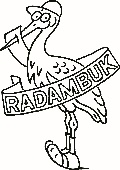 Záznam o realizaci aktivity Projektový den v klubovně 
(povinně volitelná aktivita č. 12)Projektový den v klubovněÚdaje o realizaci projektového dne. Projektový den bude zrealizován v zařízení NNO realizátora nebo v jeho blízkém okolí v délce 4 hodin pro jednu skupinu účastníků (dětí a mládeže). Za čtyřhodinový blok projektového vzdělávání bude doložen vždy 1 záznam.Čestné prohlášení k aktivitě Projektový den v klubovně(povinně volitelná aktivita č. 12).Tímto stvrzujeme, že pracovník NNO, který se zúčastnil realizace aktivity, je zapojen do neformálního vzdělávání dětí a mládeže a že uvedené informace jsou pravdivé. (Otisk razítka organizace není vyžadován).Registrační číslo projektu (doplňte pouze poslední pětičíslí)Registrační číslo projektu (doplňte pouze poslední pětičíslí)CZ.02.3.68/0.0/0.0/18_071/0016507Příjemce projektuNázevRADAMBUK – Rada dětí a mládeže Jihočeského kraje z.s.Příjemce projektuIČ26516519Název projektuNázev projektuPod jednou střechou II.Realizátor aktivityNázevRealizátor aktivityIČJméno a příjmení pracovníka NNO(pracovník realizátora aktivity)Jméno a příjmení pracovníka NNO(pracovník realizátora aktivity)Jméno a příjmení pracovníka – odborníka z praxeJméno a příjmení pracovníka – odborníka z praxeSpecifikace odborností/zkušeností odborníka z praxe (název oboru, praxe v daném oboru)Specifikace odborností/zkušeností odborníka z praxe (název oboru, praxe v daném oboru)Datum:Čas: od:                do:                      Celkem hodin: Čas: od:                do:                      Celkem hodin: Uveďte hlavní téma/název projektového dneUveďte hlavní téma/název projektového dnePopište úlohu a zapojení odborníka z praxePopište úlohu a zapojení odborníka z praxeJak byly rozděleny role realizátorů projektového dne?Jak byly rozděleny role realizátorů projektového dne?Příprava projektového dnePříprava projektového dnePříprava projektového dneJaký byl cíl projektového dne, jaký úkol/problém, situaci účastníci řešili?Jaký byl cíl projektového dne, jaký úkol/problém, situaci účastníci řešili?Jak probíhalo plánování/organizace a společná příprava projektového dne?Jak probíhalo plánování/organizace a společná příprava projektového dne?Jaké bylo zvoleno prostředí pro realizaci projektového dne?Jaké bylo zvoleno prostředí pro realizaci projektového dne?Účastníci projektového dneÚčastníci projektového dneÚčastníci projektového dneJaká skupina dětí a mládeže se účastnila projektového dne?Jaká skupina dětí a mládeže se účastnila projektového dne?Jak probíhalo zapojení dětí a mládeže v průběhu projektového dne, jak byly rozděleny jejich role v rámci projektového úkolu?Jak probíhalo zapojení dětí a mládeže v průběhu projektového dne, jak byly rozděleny jejich role v rámci projektového úkolu?Průběh projektového dnePrůběh projektového dnePrůběh projektového dneStručně popište průběh aktivity projektový den v klubovněStručně popište průběh aktivity projektový den v klubovněJaký byl výstup projektového dne?Jaký byl výstup projektového dne?ReflexeReflexeReflexeDo jaké míry byl splněn cíl projektového dne, jak se podařilo vyřešit stanovený úkol/problém, situaci? Do jaké míry byl splněn cíl projektového dne, jak se podařilo vyřešit stanovený úkol/problém, situaci? Zhodnoťte spolupráci s odborníkem z praxeZhodnoťte spolupráci s odborníkem z praxeJaká doporučení pro další práci přinesla realizace této aktivity?Jaká doporučení pro další práci přinesla realizace této aktivity?Další informace (nepovinné k vyplnění)Další informace (nepovinné k vyplnění)Další informace (nepovinné k vyplnění)Jaké metody a formy práce byly během projektového dne používány, jak byl projektový den hodnocen dětmi a mládeží, popř. dalšími účastníky, jak je zaujalo zvolené témaJaké metody a formy práce byly během projektového dne používány, jak byl projektový den hodnocen dětmi a mládeží, popř. dalšími účastníky, jak je zaujalo zvolené témaJaké metody a formy práce byly během projektového dne používány, jak byl projektový den hodnocen dětmi a mládeží, popř. dalšími účastníky, jak je zaujalo zvolené témaJméno, příjmeníPodpisDatumPracovník NNOOdborník z praxeStatutární orgán realizátora aktivity